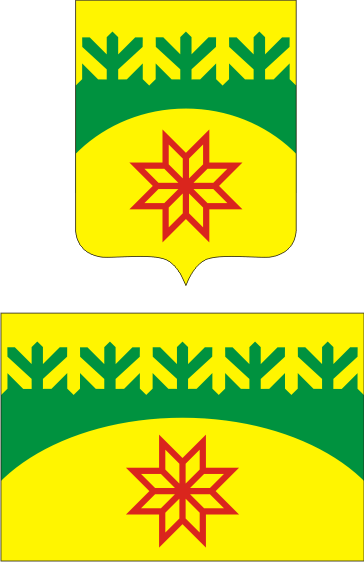 Администрация Чуварлейского сельского поселенияАлатырского районаЧувашской РеспубликиПОСТАНОВЛЕНИЕ 23.03.2022 № 24Чӑваш Республикин Улатӑр районӗнчиЧуварлеи ял поселенийӗ администрацийӗЙЫШÂНУ 23.03.2022 № 24Администрация Чуварлейского сельского поселенияАлатырского районаЧувашской РеспубликиПОСТАНОВЛЕНИЕ 23.03.2022 № 24Чӑваш Республикин Улатӑр районӗнчиЧуварлеи ял поселенийӗ администрацийӗЙЫШÂНУ 23.03.2022 № 24Администрация Чуварлейского сельского поселенияАлатырского районаЧувашской РеспубликиПОСТАНОВЛЕНИЕ 23.03.2022 № 24Чӑваш Республикин Улатӑр районӗнчиЧуварлеи ял поселенийӗ администрацийӗЙЫШÂНУ 23.03.2022 № 24Об утверждении проекта планировки территориис проектом межевания Об утверждении проекта планировки территориис проектом межевания Об утверждении проекта планировки территориис проектом межевания Рассмотрев материалы по обоснованию проекта планировки и проекта межевания территории линейного объекта, с учетом протокола публичных слушаний по проекту планировки территории с проектом межевания территории и заключения о результатах публичных слушаний по проекту планировки территории с проектом межевания территории, руководствуясь Градостроительным Кодексом Российской Федерации,  администрация Чуварлейского сельского поселения Алатырского района Чувашской Республики  п о с т а н о в л я е т:1. Утвердить документацию по планировке территории линейного объекта «Строительство системы водоснабжения д. Ялушево Чуварлейского сельского поселения в Алатырском районе Чувашской Республике» в следующем составе:материалы по обоснованию проекта планировки и проекта межевания территории линейного объекта.2. Настоящее постановление вступает в силу после его официального опубликования.Глава Чуварлейского сельского поселения                                                                А.М.КоноваловРассмотрев материалы по обоснованию проекта планировки и проекта межевания территории линейного объекта, с учетом протокола публичных слушаний по проекту планировки территории с проектом межевания территории и заключения о результатах публичных слушаний по проекту планировки территории с проектом межевания территории, руководствуясь Градостроительным Кодексом Российской Федерации,  администрация Чуварлейского сельского поселения Алатырского района Чувашской Республики  п о с т а н о в л я е т:1. Утвердить документацию по планировке территории линейного объекта «Строительство системы водоснабжения д. Ялушево Чуварлейского сельского поселения в Алатырском районе Чувашской Республике» в следующем составе:материалы по обоснованию проекта планировки и проекта межевания территории линейного объекта.2. Настоящее постановление вступает в силу после его официального опубликования.Глава Чуварлейского сельского поселения                                                                А.М.КоноваловРассмотрев материалы по обоснованию проекта планировки и проекта межевания территории линейного объекта, с учетом протокола публичных слушаний по проекту планировки территории с проектом межевания территории и заключения о результатах публичных слушаний по проекту планировки территории с проектом межевания территории, руководствуясь Градостроительным Кодексом Российской Федерации,  администрация Чуварлейского сельского поселения Алатырского района Чувашской Республики  п о с т а н о в л я е т:1. Утвердить документацию по планировке территории линейного объекта «Строительство системы водоснабжения д. Ялушево Чуварлейского сельского поселения в Алатырском районе Чувашской Республике» в следующем составе:материалы по обоснованию проекта планировки и проекта межевания территории линейного объекта.2. Настоящее постановление вступает в силу после его официального опубликования.Глава Чуварлейского сельского поселения                                                                А.М.Коновалов